Guía de apoyo 1º medio matemáticaNombre: _______________________________________________________________NÚMEROS RACIONALES 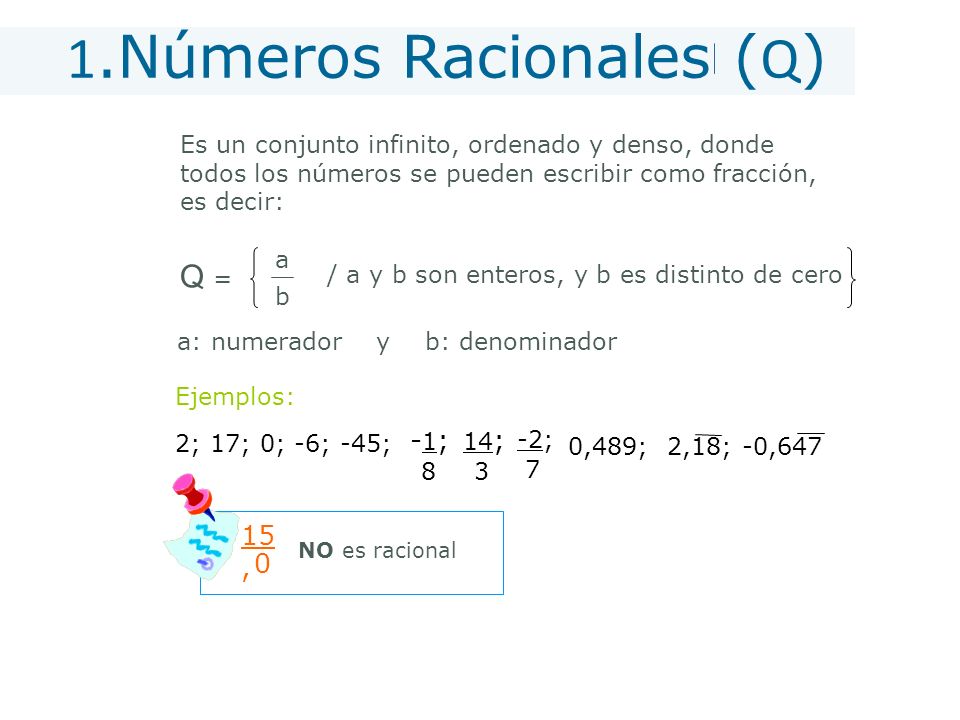 A continuación, se presentaran diversas operaciones con números racionales. Pon mucha atención y lee cada ejemplo.Recordemos: Adición y sustracción con igual denominador Para sumar o restar fracciones con igual denominador, se suman o se restan los numeradores y se deja el mismo denominador. 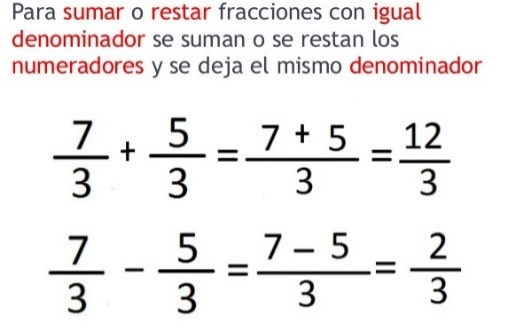 Adición y sustracción con distinto denominador Para sumar o restar fracciones con distinto denominador, se debe multiplicar cruzado y los denominadores se multiplican entre sí. 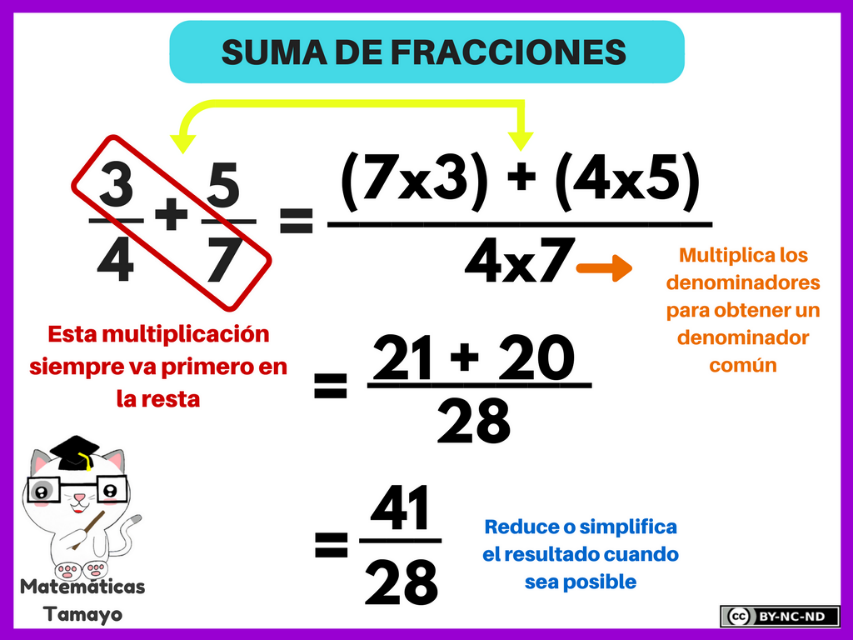 Multiplicación de fracción La multiplicación de dos o más fracciones se realiza "en línea". Es decir, el numerador de la primera fracción por el numerador de la segunda y el denominador de la primera fracción por el denominador de la segunda.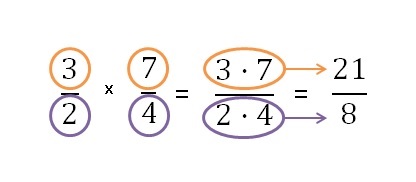 División en fracción Existen dos métodos, tú eliges el que te acomode más o el que sea más fácil para ti. Primer método: multiplicar en cruzPara dividir dos o más fracciones, se multiplican "en cruz". Esto es: el numerador (número de arriba) de la primera fracción por el denominador (número de abajo) de la segunda fracción, así conseguimos el numerador.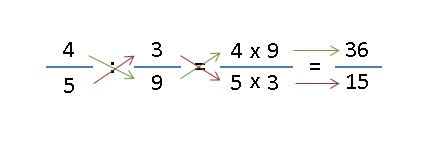 Segundo método: invertir y multiplicarConsiste en invertir la segunda fracción, es decir, cambiar el denominador por el numerador y cambiar el numerador por el denominador. Después, se multiplican las dos fracciones.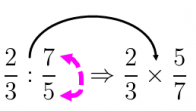 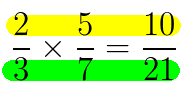 Ahora realicemos algunos ejerciciosInstrucciones: realiza los siguientes de operatoria de fracciones (adición, sustracción, multiplicación y división), puedes utilizar las tablas de multiplicar para verificar resultados. Recuerda realizar el desarrollo de los ejercicios y guiarte por los ejemplos. 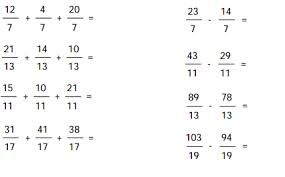 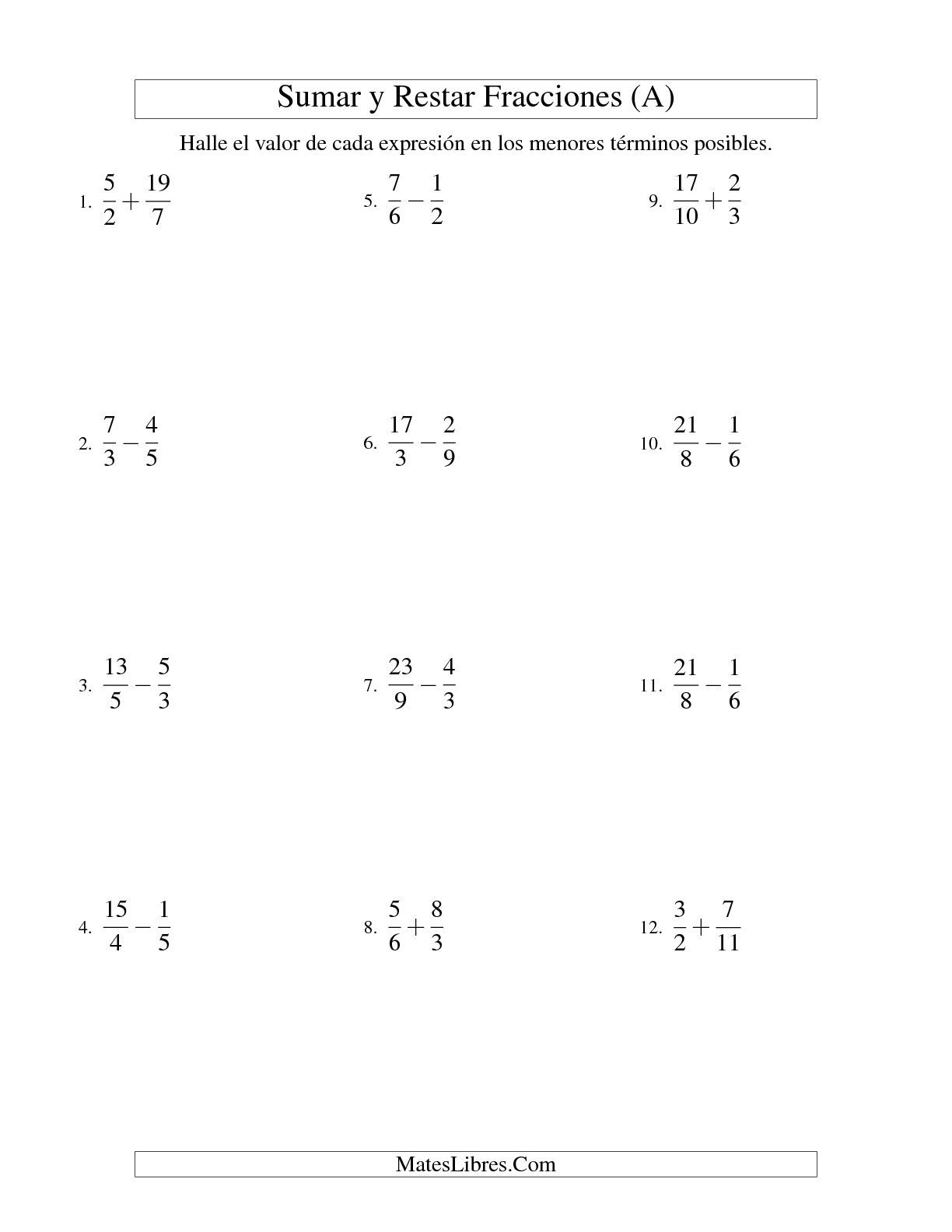 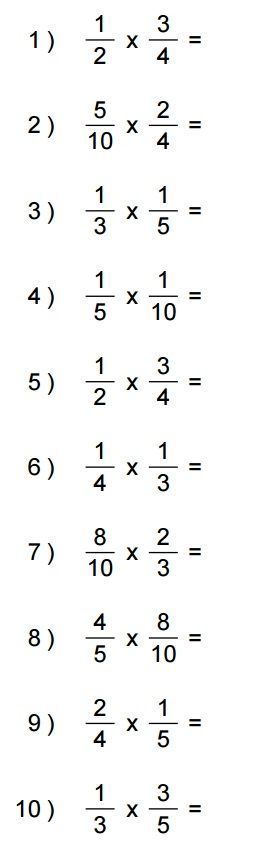 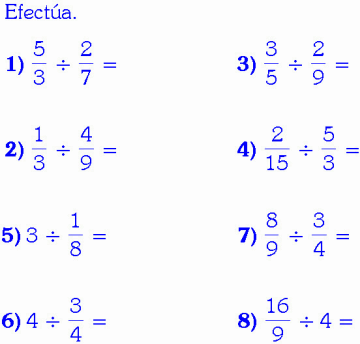 